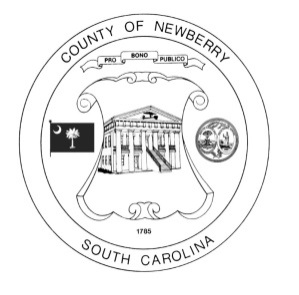 NEWBERRY COUNTY COUNCILAGENDAOctober 16, 20197:00 P.M.Call to order:					Henry H. Livingston, III, ChairmanInvocation and Pledge of Allegiance:	Scott Cain, CouncilmanAdoption of Consent Agenda2.	Additions, Deletions, and Adoption of Agenda 3.        Newberry County Service AwardsTerri Lawson, Sheriff’s Office – 25 yearsZenda T. McClurkin, Public Safety – 20 yearsLarry Graham, Jr., Sheriff’s Office – 15 yearsCarolyn Tobe, Auditor’s Office – 15 yearsTammy D. Kinard, Sheriff’s Office – 15 yearsMichael Pisano, Public Works – 10 yearsJacqueline Greenwood, Public Works – 10 yearsWilliam M. Claytor, Sheriff’s Office – 10 yearsCharles S. Wicker, Public Works – 10 yearsMary R. Campbell, Sheriff’s Office – 5 yearsElizabeth P. Folk, Clerk of Court – 40 years4. 	Personnel Appearances  Donna Lominack, Auditor – 2019-2020 Tax Levy Denise Reid, Newberry County Museum, Board Member5.	Ordinance #09-14-19:  An Ordinance authorizing the termination of the agreement governing the Lexington-Newberry Industrial Park dated July 28, 1998, between Lexington County, South Carolina and Newberry County, South Carolina.Public HearingThird Reading6.	Ordinance #09-15-19: Approving the transfer of certain property located in Newberry County; and other related matters related thereto.Public HearingThird Reading7.	Ordinance #09-16-19: An Ordinance amending an Ordinance entitled “An Ordinance authorizing the execution of an equipment lease-purchase agreement in an amount not exceeding $710,000 relating to the purchase of certain equipment by Newberry County, authorizing the execution of other necessary documents and papers, and other matters relating thereto” in order to provide for the acquisition of additional equipment pursuant to the lease-purchase agreement authorized by such ordinance, and other matters relating thereto.Third Reading8.	Ordinance #10-17-19:  An Ordinance to provide for the issuance and sale of not exceeding one million two hundred fifty thousand dollars ($1,250,000 general obligation bonds of Newberry County, South Carolina, for the issuance of notes in anticipation of such bonds, to prescribe the purposes for which the proceeds of such obligations shall be expended, to provide for the payment thereof, and other matters relating thereto.  (Title Only)First Reading9.	Resolution # 12-19:  A Resolution calling for the Mountain View Special Tax District Election.10.	Consideration to approve bid for EMS Ambulance re-mounts – Crystal Waldrop, Procurement Director11.	Consideration to approve bid for Lawn Maintenance Services – Crystal Waldrop, Procurement Director12.	AppointmentsUpper Savannah Workforce Development request the following appointments.		Scott Cain – Economic Development		Camellia Haigler - Business – Valmont Composite Structures		Zebbie Goudelock – Business – Wilson Funeral Home		Terms start when appointed and run through June 30, 2023.13.	Committee Reports Tommy Long, Public Safety and Courts Committee	 Mike Pisano, Public Works Director14.	Public Comments (by those who signed up at the meeting)15.	Executive Session (if needed)	16.	Comments/Requests from County Administrator17.	Comments/Requests from Council Members18.	Future Meetings County Council				11-6-2019		7:00 p.m.Personnel and Intergovernmental	Relations Committee			11-11-2019		6:00 p.m.County Council				11-20-2019		7:00 p.m.Finance Committee			11-25-2019		6:00 p.m.19.	AdjournmentConsent Agenda MinutesSeptember 4, 2019September 18, 2019October 2, 2019